Kolisnichenko MaksymExperience:Position applied for: 2nd OfficerDate of birth: 15.10.1988 (age: 29)Citizenship: UkraineResidence permit in Ukraine: YesCountry of residence: UkraineCity of residence: OdessaPermanent address: Ak.Glushko 23-52Contact Tel. No: +38 (063) 744-16-33E-Mail: maksym.kolis@gmail.comSkype: maksym.kolisU.S. visa: NoE.U. visa: NoUkrainian biometric international passport: Not specifiedDate available from: 29.07.2017English knowledge: ExcellentMinimum salary: 5200 $ per monthPositionFrom / ToVessel nameVessel typeDWTMEBHPFlagShipownerCrewing3rd Officer17.04.2016-08.07.2016ExcelerateLNG Tanker93901-BelgiumExmar&mdash;3rd Officer21.08.2015-09.01.2016ExcelsiorLNG Tanker93719-BelgiumExmar&mdash;Junior Officer11.01.2015-17.05.2015ExquisiteLNG Tanker100361-BelgiumExmar&mdash;Junior Officer08.07.2014-01.02.2014ExplorerLNG Tanker100325-BelgiumExmar&mdash;Able Seaman14.12.2012-06.07.2013Ngol CassaiLPG Tanker7166-MaltaSonangol LTDV.ShipsOrdinary Seaman01.03.2012-06.08.2012Four SpringsBulk Carrier109009-ItalyPremuda SPAV.ShipsOrdinary Seaman21.01.2011-18.08.2011Ngol Dande 1Chemical Tanker6512-MaltaSonangol LTDV.Ships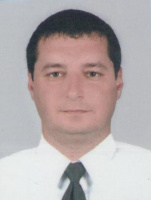 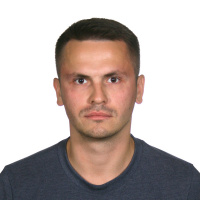 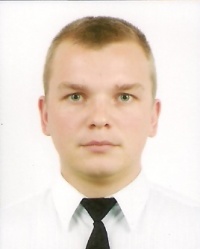 